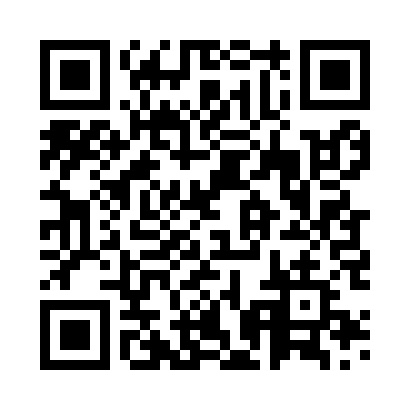 Prayer times for Zubriai, LithuaniaMon 1 Jul 2024 - Wed 31 Jul 2024High Latitude Method: Angle Based RulePrayer Calculation Method: Muslim World LeagueAsar Calculation Method: HanafiPrayer times provided by https://www.salahtimes.comDateDayFajrSunriseDhuhrAsrMaghribIsha1Mon2:514:521:317:1610:1012:042Tue2:524:531:317:1610:0912:043Wed2:524:541:317:1610:0912:034Thu2:534:551:327:1510:0812:035Fri2:534:561:327:1510:0712:036Sat2:544:571:327:1510:0712:037Sun2:544:581:327:1510:0612:038Mon2:554:591:327:1410:0512:029Tue2:555:001:327:1410:0412:0210Wed2:565:011:327:1310:0312:0211Thu2:565:021:337:1310:0212:0112Fri2:575:041:337:1310:0112:0113Sat2:585:051:337:1210:0012:0014Sun2:585:061:337:119:5912:0015Mon2:595:081:337:119:5811:5916Tue2:595:091:337:109:5611:5917Wed3:005:111:337:109:5511:5818Thu3:015:121:337:099:5411:5819Fri3:015:141:337:089:5211:5720Sat3:025:151:337:079:5111:5721Sun3:035:171:337:079:4911:5622Mon3:035:191:347:069:4811:5523Tue3:045:201:347:059:4611:5524Wed3:055:221:347:049:4411:5425Thu3:055:241:347:039:4311:5326Fri3:065:251:347:029:4111:5327Sat3:075:271:347:019:3911:5228Sun3:075:291:347:009:3711:5129Mon3:085:301:336:599:3611:5030Tue3:095:321:336:589:3411:4931Wed3:095:341:336:579:3211:48